CONCOURS EXTRA 2021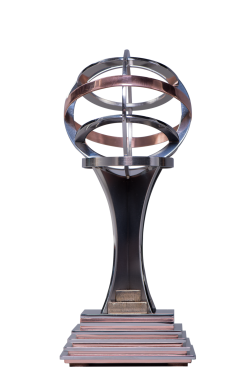 ENTREPRISEOBNLLE CONCOURS EXTRALe Concours Extra de la Chambre de commerce et d’industrie de Rouyn-Noranda existe depuis 1980. Il vise, entre autres, à stimuler l’entrepreneuriat, à influencer positivement le climat d’affaires et à mettre en lumière les entreprises performantes, grandes et petites, ainsi que les individus qui se distinguent dans leur domaine de compétence.Les dirigeants des grandes entreprises donneuses d’ordres comme ceux des PME accordent une grande importance à ce concours, dont la renommée n’est plus à faire. Remporter un Extra augmente la notoriété de l’entreprise auprès de leurs pairs et du public. C’est un honneur qui rejaillit sur les ressources humaines, les fournisseurs et la clientèle.N’hésitez pas à déposer votre candidature!L’ADMISSIBILITÉLe Concours Extra s’adresse aux entreprises privées, PME et grandes entreprises (membres de la CCIRN), de tous les secteurs économiques qui contribuent à l’essor socioéconomique de Rouyn-Noranda. Une entreprise privée est une entreprise dont le capital n’est pas contrôlé, directement ou indirectement, par une société d’État. Les entreprises ou organismes dans lesquels œuvrent un ou des membres du jury ne peuvent déposer un dossier de candidature.Entreprises sans but lucratifSi elle est membre de la CCIRN, une entreprise d’économie sociale, un organisme sans but lucratif ou un Événement pourrait recevoir l’Extra de l’Entreprise sans but lucratif s’il est clairement démontré que cette organisation a connu des réalisations ou un succès exceptionnel au cours de la dernière année. Il y a trois (3) formulaires spécifiques à cette discipline. Assurez-vous de compléter celui qui s’adresse à votre domaine d’activité, en plus du formulaire d’inscription.Pour être accepté, un dossier de candidature doit contenir :un formulaire d’inscription dûment complété;un formulaire pour chaque discipline choisie.L’entreprise peut déposer une candidature dans plus d’une discipline. Toutefois l’entreprise ou l’organisme ayant reçu un Extra en 2019 dans une discipline peut s’inscrire au concours, mais pas dans la même discipline pour les deux années subséquentes. Le concours est réservé aux membres de la CCIRN. Si vous n’êtes pas encore membre, vous pouvez payer votre adhésion au moment de présenter votre candidature.LES ÉTAPES DU CONCOURSAfin d’accorder une plus grande visibilité à l’entreprise qui dépose un dossier de candidature, le concours Extra comporte trois étapes.2.1)  La première étape, la mise en nominationL’entreprise est d’abord nommée dans son secteur d’activité et elle est invitée (septembre) à un dîner où son représentant reçoit un certificat d’honneur marquant cette étape.2.2)  La deuxième étape, le dévoilement des finalistesLe dirigeant dont l’entreprise réussit cette étape est invité à recevoir un objet souvenir de cet honneur dans son secteur d’activité. Il est ainsi assuré que l’entreprise sera finaliste dans une discipline au Gala.2.3)  La dernière étape, le GalaC’est lors du Gala que sont dévoilés les noms des entreprises finalistes et lauréates dans chacune des disciplines du concours. Les représentants des entreprises lauréates reçoivent le trophée Extra.LES CRITÈRES D’ÉVALUATIONLes dossiers présentés seront évalués selon des critères spécifiques à chaque discipline et à partir d’une grille pondérée.Le dossier de candidature doit porter sur les réalisations, stratégies et efforts déployés principalement au cours des vingt-quatre mois précédant le 31 juillet 2021. Les membres du jury prendront aussi en considération la taille et le secteur d’activités de l’entreprise dans l’analyse des dossiers, afin d’assurer une grande équité dans l’attribution des trophées entre PME et grandes entreprises.La CCIRN, sur recommandation du jury, se réserve le droit de ne pas décerner de trophée dans une catégorie en particulier si les candidatures soumises ne respectent pas les critères établis. Elle se réserve également le droit de demander plus d’informations afin de valider une candidature et ainsi faciliter le processus de sélection.LA CONFIDENTIALITÉToute l’information contenue dans votre dossier de candidature sera traitée de façon confidentielle, tant par la personne responsable à la permanence de la CCIRN que par les membres du jury.Cette personne et les membres du jury prêtent un serment d’honneur et signent un engagement de confidentialité concernant le traitement des informations dans les dossiers ainsi qu’un engagement d’impartialité.LES AVANTAGES DE PARTICIPERParticiper au concours c’est …S’exposer avantageusement à la communauté d’affaires de l’Abitibi-Témiscamingue;Présenter vos principales réalisations, vos valeurs, votre équipe, vos compétences;Valoriser votre développement;Partager votre fierté et votre vision;Démontrer votre participation au développement économique de la région;Mobiliser votre équipe de travail dans le cadre d’une démarche valorisante;Tirer profit de nouveaux contacts d’affaires lors des cérémonies de mise en nomination, du dévoilement des finalistes et au Gala.De plus, vous bénéficiez d’une visibilité importante, notamment :Lors du dîner de la nomination : le 16 septembre 2021Dévoilement des entreprises en nomination de cette période;Remise d’une attestation;Prise de photos et parutions multiples (Web, médias sociaux, infolettre, Bullxpress et hebdo).Communiqué émis adressé à tous les membres de la CCIRN et repris par plusieurs médias.Lors la réception spéciale du dévoilement des finalistes : 6 octobre 2021Dévoilement des entreprises finalistes et remise d’une plaque honorifique;Prise de photos et parutions multiples (Web, médias sociaux, infolettre, Bullxpress et hebdo).Communiqué émis adressé à tous les membres de la CCIRN et repris par plusieurs médias.Lors du Gala : 20 novembre 2021Présentation des entreprises finalistes;Dévoilement des finalistes dans chaque discipline;Dévoilement des lauréates et remise d’un Extra sur la scène;Prise de photos en présence du représentant de l’entreprise - parrain;Présentation des finalistes et de l’entreprise lauréates dans le Bullxpress Spécial Extra;Diffusion médiatique variée (Facebook, infolettre, médias traditionnels et site web de la CCIRN).Communiqué émis adressé à tous les membres de la CCIRN et repris par plusieurs médias.LES DATES IMPORTANTES À RETENIR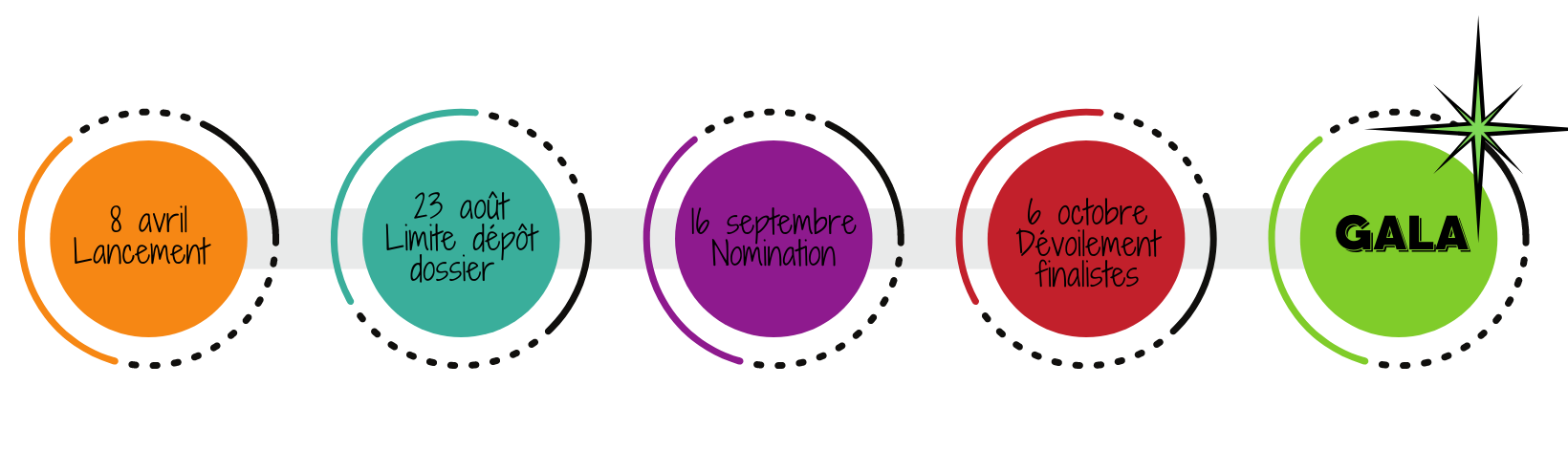 Note : la remise des attestations aux entreprises nommées pour la première et la deuxième nomination se fait dans le cadre d’un dîner. La soirée du gala débute à 17 h et seules les entreprises finalistes reçoivent une invitation officielle pour y participer.INSCRIPTION ET DISCIPLINESSOUMETTEZ VOTRE CANDIDATURE
SANS FRAIS DÈS MAINTENANTLes disciplines sont accessibles à toutes les entreprises (PME et grandes entreprises) membres de la Chambre de commerce et d’industrie de Rouyn-Noranda.1e étape : Compléter le formulaire d’inscription2e étape : Choisir une ou des disciplines :Contribution au développement économique, moyennes et grandes entreprises de Rouyn-NorandaContribution au développement économique, grandes entreprises de l’Abitibi-TémiscamingueDéveloppement des marchésEngagement communautairePrix Ann-Boudreau-PaiementOrganisme sans but lucratifEntreprise d’économie sociale et organisme public ou parapublicÉvénementGestion innovante des ressources humaines / conciliation travail-familleInvestissementJeune entreprisePersévérance scolairePratique d’affaires innovantesPrix Marcel-BarilService à la clientèleDiversité culturelle en entrepriseExtra Entreprise de l’annéeAucun dossier de candidature n’est requis pour cet Extra très convoité.L’entreprise lauréate est choisie parmi les dossiers de candidatures reçues.Prix décernés aux personnalitésPrix Agnès-DumulonPrix Edmund HorneAucun dossier de candidature n’est requis pour ces deux prix qui soulignent le succès d’affaires et/ou l’engagement social et communautaire d’une personne qui contribue à l’enrichissement de la collectivité. Les lauréates sont généralement choisies parmi les dossiers de candidatures reçus.Toutefois, des candidatures peuvent être suggérées par écrit. Un texte d’un maximum de 500 mots doit être déposé avec la candidature de l’entreprise, expliquant les raisons pour lesquelles cette personne devrait recevoir un de ces prix.IMPORTANT Si votre entreprise est finaliste et que vous avez proposé la candidature d’une personne, vous devrez l’inviter à vous accompagner au Gala. Ni vous, ni elle ne sera informé que le jury aura retenu sa candidature. Dans l’élaboration de votre dossier de candidature, nous vous invitons à garder en tête et mettre de l’avant vos initiatives et vos efforts en lien avec le contexte particulier de la crise sanitaire.BONNE CHANCE!Plusieurs avantages s’offrent à vousDEVENEZ MEMBRE!GUIDE DE MISE EN CANDIDATUREADMISSIBILITÉDESCRIPTION DES PRIX